Christian FeldererSCOR Services Switzerland AGGeneral Guisan-Quai 26CH-8022 ZurichSwitzerland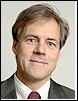 CV - Christian Felderer – until his retirement in September 2014, Christian Felderer served as the General  Counsel of SCOR’s Swiss based operations and additionally, as General Counsel for SCOR Global P&C at the level of the SCOR Group, responsible for all of SCOR's P&C insurance and reinsurance transactional legal matters.  He has some 35 years’ of experience in the insurance and reinsurance industry, prior to those responsibilities at SCOR, as General Legal Counsel for the Converium Group, until 2007, and previously as Senior Legal Counsel for Zurich Re. Between 1990 and 1997 Mr. Felderer had various management responsibilities within the Zurich Group’s International Division, including the establishment and management of the Captives and Financial Risk Management Department and the management of the Claims organization of the Zurich Group’s International Division. He had started his business career with the Zurich Insurance Group as an underwriter in the International Division’s Casualty Department.  Mr. Felderer has a law degree from the University of Zurich and is admitted to the Bar of the Canton of Zurich. He is a founding member of the re-established AIDA Swiss Chapter and served as its Chairman from 2009 until 2014.